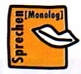 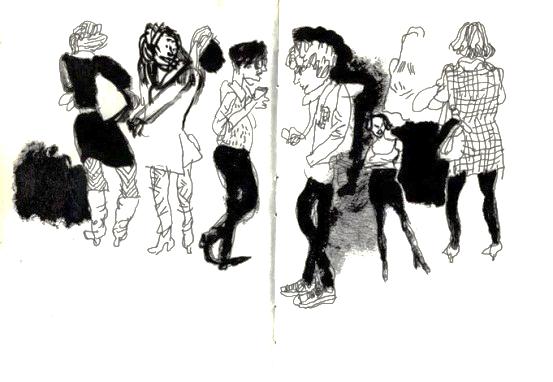 Activité langagière : SprechenNiveau : A2/B1Descripteur : Je peux faire un exposé simple et direct sur un sujet familierSituation : Du bist auf einem Forum zum Thema ModeTâche : Sprich über dich und die ModeConsignes : Tu décris comment tu aimes t’habiller en général, tes couleurs préférées, la couleur/les couleurs qui te vont et comment tu choisis tes vêtements.Tu expliques comment tu es habillé(e) aujourd’hui.Tu précises quel est ton look préféré et dans quels vêtements tu te sens à l’aise.Tu évoques aussi le résultat du test « Modetyp » et tu le commentesTu utiliseras : l’adjectif épithète, la subordonnée en « wenn », et les connecteurs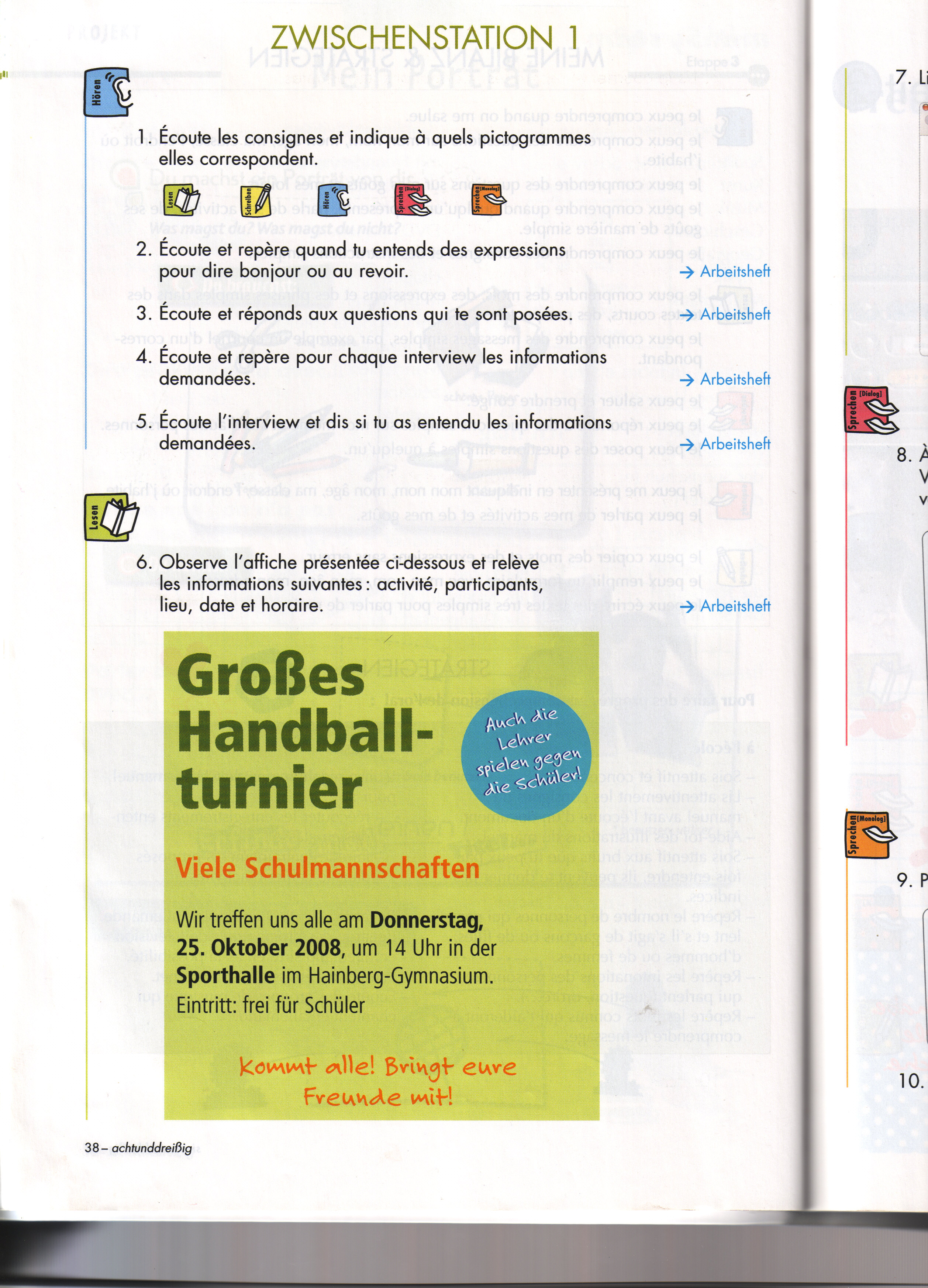 Tâche : einen Beitrag schreiben.Thema : Mode, Markenkleidung und Schuluniformen.Niveau visé : A2+Situation : Du nimmst an einem Internetforum zum Thema « Mode, Markenkleidung und Schuluniform » teil . Schreib deinen Beitrag !Consignes : Sag, welcher Modetyp du bist. Erkläre ! Wie stehst du zu Markenkleidung? (dafür/dagegen/warum ?) Bist du für oder  gegen die Schuluniform? Sag warum!Grille de correction :Aisance à l’oralProduit des énoncés brefs, hésite beaucoup, s’arrête rapidement sans pouvoir redémarrer.Se fait comprendre mais ne termine pas toujours ses phrases, hésite et cherche souvent ses mots.                           S’exprime assez librement mais fait des pauses fréquentes, hésite et cherche parfois des mots.S’exprime clairement, regarde son auditoire, cherche peu ses mots. Des hésitations sont possibles.Aisance à l’oral1 pt2 pts3 pts4 ptsContenu thématiqueUtilise essentiellement des éléments mémorisés qui répondent que très partiellement à la consigne. Peu ou pas de connecteurs.Produit un énoncé simple en juxtaposant des éléments dans le cadre de la consigne donnée.Peu de connecteurs.Produit un énoncé simple en enchaînant les éléments qui répondent à la consigne. Quelques connecteurs.S’exprime simplement et de manière cohérente sur le sujet conformément à la consigne. Utilise les connecteurs.Contenu thématique1 pt2 pts3 pts4 ptsGrammaireCommet de nombreuses erreurs élémentaires qui gênent la compréhension.Ne maîtrise pas les adjectifs épithètes ni les subordonnées en wenn.Commet encore des erreurs élémentaires.Les adjectifs épithètes et les subordonnées en wenn peu maîtrisés.Erreurs occasionnelles ; Les adjectifs épithètes et les subordonnées en wenn globalement maîtrisés.Maîtrise les structures grammaticales courantes ; Les adjectifs épithètes et les subordonnées en wenn maîtrisés.Grammaire1 pt2 pts3 pts4 ptsLexiquePossède un répertoire limité de mots isolés.Possède un vocabulaire basique pour traiter le sujet.Possède un vocabulaire assez étendu pour s’exprimer correctement sur le sujet.Maîtrise un vocabulaire adapté et varié.Lexique1 pt2 pts3 pts4 ptsPhonologieFait des erreurs de prononciation et d’accentuation qui rendent difficile la compréhension.Fait des erreurs de prononciation et d’accentuation qui gêne la compréhension.Prononce et accentue correctement même si l’accent de la langue maternelle reste présent.Prononce et accentue de manière appropriée, quelques erreurs sont possibles.Phonologie1 pt2 pts3 pts4 ptsGrille d’évaluationA2+(4 points)A2- ( 3 points)A2 (2points)A1 (1 point)Impression généraleContenu, réalisation de la tâcheStructures : subordonnées : cause,but, conséquence, wenn, Lexique : vocabulaire des vêtements, couleurs,achats, arguments,donner son avisCorrection linguistique : place du verbe, déclinaison de l’adj. épithète, orthogr., maj.4 points (A2-2)3 points (A2-1)2 points (A2)1 point (A1)Impression généraleLa production est claire et organisée, le texte est parfaitement intelligible, la lecture est fluide.Production assez fluide et en grande partie intelligible. Des ruptures de cohérences peuvent encore subvenir.Production compréhensible dans l’ensemble-plusieurs passages moins clairs ou moins cohérents.Des passages entiers sont incompréhensibles.Contenu, réalisation de la tâcheLa tâche est parfaitement réalisée (contenu et forme)La production écrite est assez développée pour satisfaire l’essentiel du contenu attendu.Une partie des éléments seulement évoquée.Seuls quelques rares aspects de la tâche sont évoqués.Structuressubordonnées weil, wennfür/gegenmots de liaison L’élève emploie des structures et des expressions plus complexes et les emploie le plus souvent correctement.Utilise des phrases simples correctement, mais commet encore des erreurs pour les structures  complexes.A un contrôle limité de quelques structures syntaxiques simples.Emploie uniquement des phrases courtes et simples, le plus souvent mémorisées et commet des erreurs qui entravent la compréhension. Lexique : vocabulaire des vêtements, couleurs,achats, arguments,donner son avisLe vocabulaire permet de s’exprimer sur le thème et de se justifier Vocabulaire plus limité mais adapté à la tâche et qui permet de s’exprimer sur le sujet sans entrave.Vocabulaire partiellement adapté, mais qui reste limité et imprécis Le manque de vocabulaire empêche en partie la réalisation de la tâche ou entrave la compréhension.Correction linguistique :place du verbe, prépositions avec datif ou accusatif,orthographe, majuscule ; adjectif épithèteBon contrôle grammatical et syntaxique, malgré certaines influences de la langue maternelle.Bonne maîtrise des structures simples    Des erreurs même dans les structures simples.Les erreurs systématiques entravent la compréhension.